*maximum of eight (8) hours credit per certification cycle.Los Angeles County EMS AgencyMICN RECERTIFICATION FIELD OBSERVATION CE DOCUMENTATIONLos Angeles County EMS AgencyMICN RECERTIFICATION FIELD OBSERVATION CE DOCUMENTATIONLos Angeles County EMS AgencyMICN RECERTIFICATION FIELD OBSERVATION CE DOCUMENTATIONLos Angeles County EMS AgencyMICN RECERTIFICATION FIELD OBSERVATION CE DOCUMENTATIONLos Angeles County EMS AgencyMICN RECERTIFICATION FIELD OBSERVATION CE DOCUMENTATIONLos Angeles County EMS AgencyMICN RECERTIFICATION FIELD OBSERVATION CE DOCUMENTATION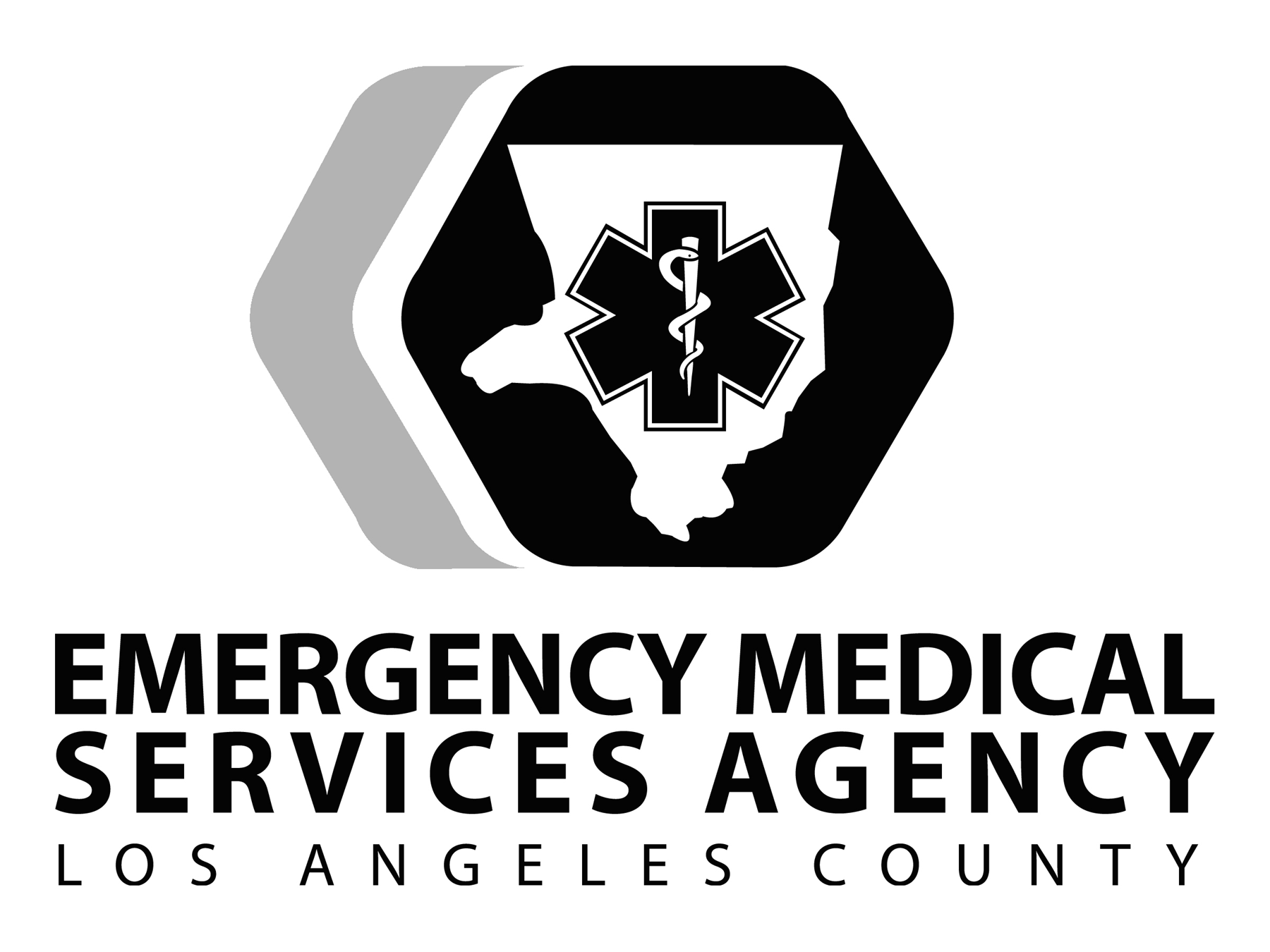 NAME:NAME:CERTIFICATION #:  NCERTIFICATION #:  NSPONSORING AGENCY:SPONSORING AGENCY:SPONSORING AGENCY:Prediscussion Date:Prediscussion Date:Discussed with  CE Program Director or Clinical Director Signature:Discussed with  CE Program Director or Clinical Director Signature:Discussed with  CE Program Director or Clinical Director Signature:Discussed with  CE Program Director or Clinical Director Signature:Discussed with  CE Program Director or Clinical Director Signature:Date of Experience:Time In:Time Out:Total Hours:Total Hours:Location of Experience:  Provider Agency and ALS Unit #:Location of Experience:  Provider Agency and ALS Unit #:Learning Objectives – check ( ) three or morePlan to Meet ObjectivesResults of Experience (Completed by MICN)Enhance communication between prehospital care 	team membersCommunicationEstablish rapport and networking relationships with prehospital personnelIdentify organizational and procedural 	differences/similarities among  provider 	agenciesOrganizational/Procedural differences/similaritiesDiscuss the differences/similarities among  provider agenciesIdentify the importance of and the techniques for 	ensuring a safe prehospital environmentSafe EnvironmentDiscuss what is required to ensure a safe environment such as crowd control, traffic controlObserve techniques employedIdentify the differences/similarities in the 	performance of patient assessment and treatment 	in the prehospital and emergency department 	settingDifferences/similarities of patient assessment and treatmentObserve how the prehospital setting affects assessment and the delivery of patient careIdentify the communication patterns and 	roles/responsibilities of prehospital care personnelCommunication Patterns and Roles/ResponsibilitiesObserve communication patterns between EMTs, firefighters, paramedics, captains, field supervisors, etc.Observe roles/responsibilities of prehospital personnelLearning Objectives Plan to Meet ObjectivesResults of Experience (Completed by MICN)Identify the ways in which paramedic and base 	hospital communication and treatment 	protocols (TPs) impact patient careBase Communication and TPsObserve communication between paramedics and base hospital personnelObserve the utilization of TPsOther (specify)SpecifyOther (specify)SpecifyGeneral InstructionsPrediscussion is mandatory to define objectives and ensure a structured field observation.Prediscussion must be conducted by the EMS CE program director or clinical director from the sponsoring agency.Minimum of three objectives must be completed.  New or additional objectives can be written specific to the needs of the MICN at the discretion of the program director.Field Observation time less than one (1) hour will not be approved.Field Observation time greater than one (1) hour will be granted in no less than half-hour increments.The MICN must complete the “Results of Experience” section to demonstrate successful achievement of the objectives.  This section must be filled out in order to receive CE credit.Signature of field paramedic must be obtained at the time of the experience.Field Observation Preceptor Evaluation form and a course roster must be completed to receive CE credit.MICN Signature:____________________________________________Date:Paramedic                                                         LA County Print Name:  _________________________   Accreditation #: P_________Signature:  __________________________Date:Field Observation results reviewed and approved by  CE Program Director or Clinical Director:Print Name: _________________________________Signature:    _________________________________Date:This document must be retained for a period of four (4) yearsCredit will be denied if signatures or “Results of Experience” omitted